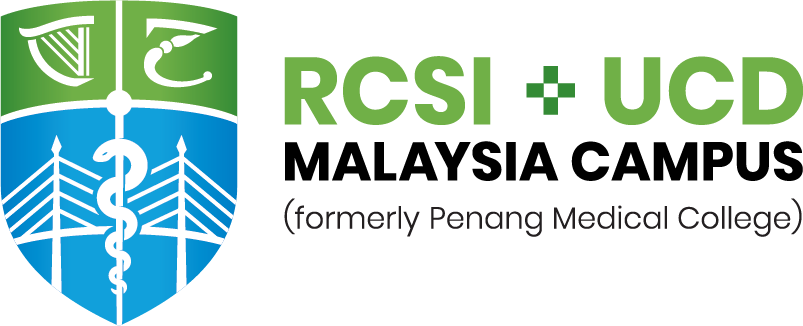 PAYMENT INSTRUCTION:Upon completion of this registration form, please submit a signed e-copy to events@rcsiucd.edu.my Payment can be made via online banking/transfer or by cash on the event day.
You will receive a confirmation email from the organiser once your registration is received.A copy of the receipt will be issued at the registration counter during the event.Medical Careers Day Registration Form Medical Careers Day Registration Form Medical Careers Day Registration Form Medical Careers Day Registration Form Medical Careers Day Registration Form Medical Careers Day Registration Form Medical Careers Day Registration Form Medical Careers Day Registration Form Medical Careers Day Registration Form Medical Careers Day Registration Form Medical Careers Day Registration Form Medical Careers Day Registration Form Medical Careers Day Registration Form Medical Careers Day Registration Form Medical Careers Day Registration Form Medical Careers Day Registration Form Date of EventDate of Event23rd February 2019 (Saturday)23rd February 2019 (Saturday)23rd February 2019 (Saturday)23rd February 2019 (Saturday)23rd February 2019 (Saturday)23rd February 2019 (Saturday)23rd February 2019 (Saturday)23rd February 2019 (Saturday)23rd February 2019 (Saturday)LocationLocationNovotel KLCC2 Jalan Kia Peng, 50450, Kuala Lumpur, MalaysiaNovotel KLCC2 Jalan Kia Peng, 50450, Kuala Lumpur, MalaysiaNovotel KLCC2 Jalan Kia Peng, 50450, Kuala Lumpur, MalaysiaNovotel KLCC2 Jalan Kia Peng, 50450, Kuala Lumpur, MalaysiaNovotel KLCC2 Jalan Kia Peng, 50450, Kuala Lumpur, MalaysiaNovotel KLCC2 Jalan Kia Peng, 50450, Kuala Lumpur, MalaysiaNovotel KLCC2 Jalan Kia Peng, 50450, Kuala Lumpur, MalaysiaNovotel KLCC2 Jalan Kia Peng, 50450, Kuala Lumpur, MalaysiaNovotel KLCC2 Jalan Kia Peng, 50450, Kuala Lumpur, MalaysiaRegistration Fee: RM 50/- applies per person. Please complete this form using CAPITAL LETTERS.Registration Fee: RM 50/- applies per person. Please complete this form using CAPITAL LETTERS.Registration Fee: RM 50/- applies per person. Please complete this form using CAPITAL LETTERS.Registration Fee: RM 50/- applies per person. Please complete this form using CAPITAL LETTERS.Registration Fee: RM 50/- applies per person. Please complete this form using CAPITAL LETTERS.Registration Fee: RM 50/- applies per person. Please complete this form using CAPITAL LETTERS.Registration Fee: RM 50/- applies per person. Please complete this form using CAPITAL LETTERS.Registration Fee: RM 50/- applies per person. Please complete this form using CAPITAL LETTERS.Registration Fee: RM 50/- applies per person. Please complete this form using CAPITAL LETTERS.Registration Fee: RM 50/- applies per person. Please complete this form using CAPITAL LETTERS.Registration Fee: RM 50/- applies per person. Please complete this form using CAPITAL LETTERS.Registration Fee: RM 50/- applies per person. Please complete this form using CAPITAL LETTERS.Registration Fee: RM 50/- applies per person. Please complete this form using CAPITAL LETTERS.Registration Fee: RM 50/- applies per person. Please complete this form using CAPITAL LETTERS.Registration Fee: RM 50/- applies per person. Please complete this form using CAPITAL LETTERS.Registration Fee: RM 50/- applies per person. Please complete this form using CAPITAL LETTERS.Registration Fee: RM 50/- applies per person. Please complete this form using CAPITAL LETTERS.Registration Fee: RM 50/- applies per person. Please complete this form using CAPITAL LETTERS.Registration Fee: RM 50/- applies per person. Please complete this form using CAPITAL LETTERS.Registration Fee: RM 50/- applies per person. Please complete this form using CAPITAL LETTERS.Registration Fee: RM 50/- applies per person. Please complete this form using CAPITAL LETTERS.Registration Fee: RM 50/- applies per person. Please complete this form using CAPITAL LETTERS.Registration Fee: RM 50/- applies per person. Please complete this form using CAPITAL LETTERS.Registration Fee: RM 50/- applies per person. Please complete this form using CAPITAL LETTERS.Registration Fee: RM 50/- applies per person. Please complete this form using CAPITAL LETTERS.Registration Fee: RM 50/- applies per person. Please complete this form using CAPITAL LETTERS.Registration Fee: RM 50/- applies per person. Please complete this form using CAPITAL LETTERS.Registration Fee: RM 50/- applies per person. Please complete this form using CAPITAL LETTERS.Registration Fee: RM 50/- applies per person. Please complete this form using CAPITAL LETTERS.Registration Fee: RM 50/- applies per person. Please complete this form using CAPITAL LETTERS.Registration Fee: RM 50/- applies per person. Please complete this form using CAPITAL LETTERS.Registration Fee: RM 50/- applies per person. Please complete this form using CAPITAL LETTERS.Registration Fee: RM 50/- applies per person. Please complete this form using CAPITAL LETTERS.Registration Fee: RM 50/- applies per person. Please complete this form using CAPITAL LETTERS.Registration Fee: RM 50/- applies per person. Please complete this form using CAPITAL LETTERS.Registration Fee: RM 50/- applies per person. Please complete this form using CAPITAL LETTERS.Registration Fee: RM 50/- applies per person. Please complete this form using CAPITAL LETTERS.Registration Fee: RM 50/- applies per person. Please complete this form using CAPITAL LETTERS.Registration Fee: RM 50/- applies per person. Please complete this form using CAPITAL LETTERS.Registration Fee: RM 50/- applies per person. Please complete this form using CAPITAL LETTERS.Registration Fee: RM 50/- applies per person. Please complete this form using CAPITAL LETTERS.Registration Fee: RM 50/- applies per person. Please complete this form using CAPITAL LETTERS.Registration Fee: RM 50/- applies per person. Please complete this form using CAPITAL LETTERS.Registration Fee: RM 50/- applies per person. Please complete this form using CAPITAL LETTERS.Registration Fee: RM 50/- applies per person. Please complete this form using CAPITAL LETTERS.Registration Fee: RM 50/- applies per person. Please complete this form using CAPITAL LETTERS.Registration Fee: RM 50/- applies per person. Please complete this form using CAPITAL LETTERS.Registration Fee: RM 50/- applies per person. Please complete this form using CAPITAL LETTERS.Registration Fee: RM 50/- applies per person. Please complete this form using CAPITAL LETTERS.Registration Fee: RM 50/- applies per person. Please complete this form using CAPITAL LETTERS.Registration Fee: RM 50/- applies per person. Please complete this form using CAPITAL LETTERS.Registration Fee: RM 50/- applies per person. Please complete this form using CAPITAL LETTERS.Registration Fee: RM 50/- applies per person. Please complete this form using CAPITAL LETTERS.Registration Fee: RM 50/- applies per person. Please complete this form using CAPITAL LETTERS.STUDENT DETAILS – As per NRIC/PassportSTUDENT DETAILS – As per NRIC/PassportSTUDENT DETAILS – As per NRIC/PassportSTUDENT DETAILS – As per NRIC/PassportSTUDENT DETAILS – As per NRIC/PassportSTUDENT DETAILS – As per NRIC/PassportSTUDENT DETAILS – As per NRIC/PassportSTUDENT DETAILS – As per NRIC/PassportSTUDENT DETAILS – As per NRIC/PassportSTUDENT DETAILS – As per NRIC/PassportSTUDENT DETAILS – As per NRIC/PassportSTUDENT DETAILS – As per NRIC/PassportSTUDENT DETAILS – As per NRIC/PassportSTUDENT DETAILS – As per NRIC/PassportSTUDENT DETAILS – As per NRIC/PassportFamily NameFamily NameFirst NameFirst NameFirst NameMFFPreferred NamePreferred NameDate of BirthDate of BirthDate of BirthAgeNRIC No.NRIC No.EmailEmailEmailMobile No. Mobile No. Phone No.Phone No.Phone No.AddressAddressAddressAddressPARENT/GUARDIAN CONTACT INFORMATION To be completed if participant is under the age of 18. PARENT/GUARDIAN CONTACT INFORMATION To be completed if participant is under the age of 18. PARENT/GUARDIAN CONTACT INFORMATION To be completed if participant is under the age of 18. PARENT/GUARDIAN CONTACT INFORMATION To be completed if participant is under the age of 18. PARENT/GUARDIAN CONTACT INFORMATION To be completed if participant is under the age of 18. PARENT/GUARDIAN CONTACT INFORMATION To be completed if participant is under the age of 18. PARENT/GUARDIAN CONTACT INFORMATION To be completed if participant is under the age of 18. PARENT/GUARDIAN CONTACT INFORMATION To be completed if participant is under the age of 18. PARENT/GUARDIAN CONTACT INFORMATION To be completed if participant is under the age of 18. PARENT/GUARDIAN CONTACT INFORMATION To be completed if participant is under the age of 18. PARENT/GUARDIAN CONTACT INFORMATION To be completed if participant is under the age of 18. PARENT/GUARDIAN CONTACT INFORMATION To be completed if participant is under the age of 18. PARENT/GUARDIAN CONTACT INFORMATION To be completed if participant is under the age of 18. PARENT/GUARDIAN CONTACT INFORMATION To be completed if participant is under the age of 18. PARENT/GUARDIAN CONTACT INFORMATION To be completed if participant is under the age of 18. PARENT/GUARDIAN CONTACT INFORMATION To be completed if participant is under the age of 18. PARENT/GUARDIAN CONTACT INFORMATION To be completed if participant is under the age of 18. PARENT/GUARDIAN CONTACT INFORMATION To be completed if participant is under the age of 18. Family Name (1)Family Name (1)First NameFirst NameFirst NameMFFMobile No. Mobile No. RelationshipRelationshipRelationshipEmail Email Family Name (2)Family Name (2)First NameFirst NameFirst NameMFFMobile No. Mobile No. RelationshipRelationshipRelationshipEmail Email ACADEMIC DETAILSACADEMIC DETAILSACADEMIC DETAILSACADEMIC DETAILSSchool NameSchool NameYear LevelYear LevelAddressAddressAddressAddressHOW DID YOU FIND OUT ABOUT THIS PROGRAM? Please mark “X” where applicableHOW DID YOU FIND OUT ABOUT THIS PROGRAM? Please mark “X” where applicableHOW DID YOU FIND OUT ABOUT THIS PROGRAM? Please mark “X” where applicableHOW DID YOU FIND OUT ABOUT THIS PROGRAM? Please mark “X” where applicableHOW DID YOU FIND OUT ABOUT THIS PROGRAM? Please mark “X” where applicableHOW DID YOU FIND OUT ABOUT THIS PROGRAM? Please mark “X” where applicableHOW DID YOU FIND OUT ABOUT THIS PROGRAM? Please mark “X” where applicableHOW DID YOU FIND OUT ABOUT THIS PROGRAM? Please mark “X” where applicableHOW DID YOU FIND OUT ABOUT THIS PROGRAM? Please mark “X” where applicableHOW DID YOU FIND OUT ABOUT THIS PROGRAM? Please mark “X” where applicableHOW DID YOU FIND OUT ABOUT THIS PROGRAM? Please mark “X” where applicableHOW DID YOU FIND OUT ABOUT THIS PROGRAM? Please mark “X” where applicableHOW DID YOU FIND OUT ABOUT THIS PROGRAM? Please mark “X” where applicableHOW DID YOU FIND OUT ABOUT THIS PROGRAM? Please mark “X” where applicableHOW DID YOU FIND OUT ABOUT THIS PROGRAM? Please mark “X” where applicableHOW DID YOU FIND OUT ABOUT THIS PROGRAM? Please mark “X” where applicableHOW DID YOU FIND OUT ABOUT THIS PROGRAM? Please mark “X” where applicableHOW DID YOU FIND OUT ABOUT THIS PROGRAM? Please mark “X” where applicableSchool  School  School  School  School  FamilyFamilyFamilyFamilyFairFairFairFriend Friend Friend Friend Friend Exhibition Exhibition Exhibition Exhibition OtherOtherOtherAgent (please specify): Agent (please specify): Agent (please specify): Agent (please specify): Agent (please specify): Agent (please specify): Agent (please specify): Agent (please specify): Agent (please specify): Agent (please specify): Agent (please specify): Agent (please specify): Agent (please specify): Agent (please specify): Agent (please specify): Agent (please specify): Agent (please specify): Agent (please specify): DIETARY REQUIREMENTS:  Please mark “X” where applicable Note: All food provided by the hotel is Halal.DIETARY REQUIREMENTS:  Please mark “X” where applicable Note: All food provided by the hotel is Halal.DIETARY REQUIREMENTS:  Please mark “X” where applicable Note: All food provided by the hotel is Halal.DIETARY REQUIREMENTS:  Please mark “X” where applicable Note: All food provided by the hotel is Halal.DIETARY REQUIREMENTS:  Please mark “X” where applicable Note: All food provided by the hotel is Halal.DIETARY REQUIREMENTS:  Please mark “X” where applicable Note: All food provided by the hotel is Halal.DIETARY REQUIREMENTS:  Please mark “X” where applicable Note: All food provided by the hotel is Halal.DIETARY REQUIREMENTS:  Please mark “X” where applicable Note: All food provided by the hotel is Halal.DIETARY REQUIREMENTS:  Please mark “X” where applicable Note: All food provided by the hotel is Halal.DIETARY REQUIREMENTS:  Please mark “X” where applicable Note: All food provided by the hotel is Halal.DIETARY REQUIREMENTS:  Please mark “X” where applicable Note: All food provided by the hotel is Halal.DIETARY REQUIREMENTS:  Please mark “X” where applicable Note: All food provided by the hotel is Halal.DIETARY REQUIREMENTS:  Please mark “X” where applicable Note: All food provided by the hotel is Halal.DIETARY REQUIREMENTS:  Please mark “X” where applicable Note: All food provided by the hotel is Halal.DIETARY REQUIREMENTS:  Please mark “X” where applicable Note: All food provided by the hotel is Halal.DIETARY REQUIREMENTS:  Please mark “X” where applicable Note: All food provided by the hotel is Halal.DIETARY REQUIREMENTS:  Please mark “X” where applicable Note: All food provided by the hotel is Halal.DIETARY REQUIREMENTS:  Please mark “X” where applicable Note: All food provided by the hotel is Halal.Non-VegetarianVegetarianVegetarianVegetarianVegetarianOthers (please specify):Others (please specify):Others (please specify):Others (please specify):Others (please specify):Others (please specify):Others (please specify):Others (please specify):Others (please specify):Others (please specify):Account NamePENANG MEDICAL COLLEGE SDN. BHD.Bank NameBranchCIMB Islamic Bank BerhadPulau Tikus Branch409, Jalan Burmah, 10350, PenangAccount No. 8602 154 353Swift CodeCTBBMYKLSignatures Signatures Signatures Signatures Student's Signature Parent/Guardian's Signature Student's Signature Parent/Guardian's Signature Student's Signature Parent/Guardian's Signature Student's Signature Parent/Guardian's Signature Student's NameParent/Guardian's  NameDateDate